Приложение №5СИМВОЛИКА ПРОФСОЮЗАУтвержденоПостановлением ЦК Профсоюзаот 27 февраля 2008 г.  № 4, зарегистрировано распоряжением Росрегистрации от 03.04.2008 года  № 318ИЗОБРАЖЕНИЕэмблемы и флага Профсоюза работников народного образования и науки РФ  1. ИЗОБРАЖЕНИЕ ЭМБЛЕМЫ Профсоюза работников народного образования и науки РФ  2.ИЗОБРАЖЕНИЕ ФЛАГА Профсоюза работников народного образования и науки РФ  (Общероссийского Профсоюза образования)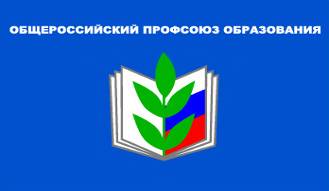 Многоцветный вариант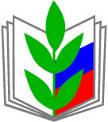 Одноцветный вариант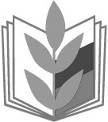 